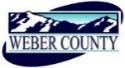 PUBLIC NOTICE is hereby given that the Board of Commissioners of Weber County, Utah will hold a regular commission meeting in the Commission Chambers at 2380 Washington Blvd., Ogden, Utah, on Tuesday, the 1st day of June 2021, commencing at 10:00 a.m.This meeting is also available by Zoom: link- https://zoom.us/j/98286152984?pwd=TEZicTNvLzlTdWQ3Sk0yaDBvR3p2UT09Meeting ID: 982 8615 2984Passcode: 106808Phone- 1(312)626- 6799The agenda for the meeting consists of the following:Welcome- Commissioner HarveyB. 	Pledge of Allegiance- Shelly HalacyC.	Invocation- Christopher CrockettD.	Thought of the Day- Commissioner FroererE.	Agenda Related Public Comments- (Comments will be taken for items listed on the agenda- please limit comments to 3 minutes).F.	Consent Items-1.	Request for approval of warrants #459142-459285 and #3928-3949 in the amount of $1,490,839.22.2. 	Request for approval of purchase orders in the amount of $145,277.70.3.	Request for approval of following RAMP contracts- projects approved on March 2nd-				Ogden Pioneer Days Foundation – Trails Horse Project				Ogden Nature Center- Playscape Final Phase				Riverdale City-Multi Sport Scoreboards				Weber County Heritage Foundation- Interactive App Phase 2				Weber County Heritage Foundation- 2021 Monthly Events				Weber County Heritage Foundation- History Films Season 24.	Request for approval to Declare Parcel # 17-061-0012 as Surplus Real Property.5.	Request for approval of a Facility Rental Agreement with the Utah Division of Wildlife Resources to hold Regional Advisory Council meetings in the Weber Center.6.	Request for approval of Retirement Agreements by and between Weber County and the following:							Fatima Fernelius					Maria Pineda					Matthew Shechter					Angela Martin7.	Request for approval of new business licenses. G.	Action Items-1.	Request for approval of a Local Transportation Funding Agreement by and between Weber County and North Ogden City for the 400/450 East Project.	Presenter: Brooke Stewart2.	Request for approval of a Resolution of the County Commissioners of Weber County declaring intent to dissolve the Four Seasons Improvement District.	Presenter: Brandon Quinney3.	Request for approval of a Resolution of the County Commissioners of Weber County declaring intent to create the Ski Lake Special Service District.	Presenter: Brandon Quinney4.	Request for approval of an Agreement by and between Weber County and Ogden-Weber Community Action Partnership, Inc. for training and technical services. 	Presenter: Melissa Freigang5.	Request for approval of a contract by and between Weber County and VirtualRain for a conference to be held at the Ogden Eccles Conference Center.	Presenter: Kassi Bybee6.	Request for approval of a contract by and between Weber County and Victory Supply, LLC to supply inmate clothing and other inmate supplies.	Presenter: Julie StoddardH.	Public Hearings-	1.	Request for a motion to adjourn the public meeting and convene public hearing.2.	Public hearing for consideration of a requested rezone located at approximately 3718 N Wolf Creek Resort in Eden from the O-1, FR-3 to the FR-3 and O-1 Zone. (ZMA 2021-02).	Presenter: Steve Burton3.	Public Comments. (Please limit comments to 3 minutes).	4.	Request for a motion to adjourn public hearing and reconvene public meeting. 	5. 	Action on public hearing-H2-	Request for approval of a requested rezone located at approximately 3718 N Wolf Creek Resort in Eden from the O-1, FR-3 to the FR-3 and O-1 Zone. (ZMA 2021-02).		Presenter: Steve BurtonI.	Commissioner Comments-    J.	Adjourn-CERTIFICATE OF POSTINGThe undersigned duly appointed Executive Coordinator in the County Commission Office does hereby certify that the above notice and agenda were posted as required by law this 28th day of May, 2021.																						______________________________________________											Shelly HalacyIn compliance with the Americans with Disabilities Act, persons needing auxiliary services for these meetings should call the Weber County Commission Office at 801-399-8405 at least 24 hours prior to the meeting. This meeting is streamed live. Information on items presented can be found by clicking highlighted words at the end of the item.*Videos of Commission Meetings will be available on the following- WeberCountyUtah.gov, the Weber County Facebook, Weber County YouTube Channel and webercountylive.com.